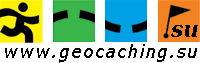 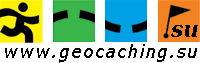           ВНИМАНИЕ!                                  Это тайник игры ГЕОКЕШИНГ                            Пожалуйста, не разоряйте                                          и не перемещайте его на другое место                О нашей Игре                 можно всё узнать на сайте: 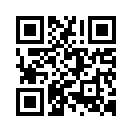 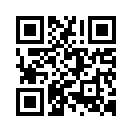                WWW.GEOCACHING.RU             Кто нашёл, когда               что взял, что положил, впечатления:                     Кто нашёл, когда               что взял, что положил, впечатления:                     Кто нашёл, когда               что взял, что положил, впечатления:                     Кто нашёл, когда               что взял, что положил, впечатления:                     Кто нашёл, когда               что взял, что положил, впечатления:                     Кто нашёл, когда               что взял, что положил, впечатления:                     Кто нашёл, когда               что взял, что положил, впечатления:                     Кто нашёл, когда               что взял, что положил, впечатления:                     Кто нашёл, когда               что взял, что положил, впечатления:                     Кто нашёл, когда               что взял, что положил, впечатления:                     Кто нашёл, когда               что взял, что положил, впечатления:                     Кто нашёл, когда               что взял, что положил, впечатления:                     Кто нашёл, когда               что взял, что положил, впечатления:                     Кто нашёл, когда               что взял, что положил, впечатления:                     Кто нашёл, когда               что взял, что положил, впечатления:                     Кто нашёл, когда               что взял, что положил, впечатления:                     Кто нашёл, когда               что взял, что положил, впечатления:                     Кто нашёл, когда               что взял, что положил, впечатления:                     Кто нашёл, когда               что взял, что положил, впечатления:                     Кто нашёл, когда               что взял, что положил, впечатления:                     Кто нашёл, когда               что взял, что положил, впечатления:                     Кто нашёл, когда               что взял, что положил, впечатления:                     Кто нашёл, когда               что взял, что положил, впечатления:                     Кто нашёл, когда               что взял, что положил, впечатления:                     Кто нашёл, когда               что взял, что положил, впечатления:                     Кто нашёл, когда               что взял, что положил, впечатления:                     Кто нашёл, когда               что взял, что положил, впечатления:                     Кто нашёл, когда               что взял, что положил, впечатления:                     Кто нашёл, когда               что взял, что положил, впечатления:                     Кто нашёл, когда               что взял, что положил, впечатления:                     Кто нашёл, когда               что взял, что положил, впечатления:                     Кто нашёл, когда               что взял, что положил, впечатления:                     Кто нашёл, когда               что взял, что положил, впечатления:        